Муниципальное  бюджетное дошкольное образовательное учреждение «Бархатовский детский сад общеразвивающего вида с приоритетным осуществлением деятельности по физическому развитию детей»  Березовский район Красноярский край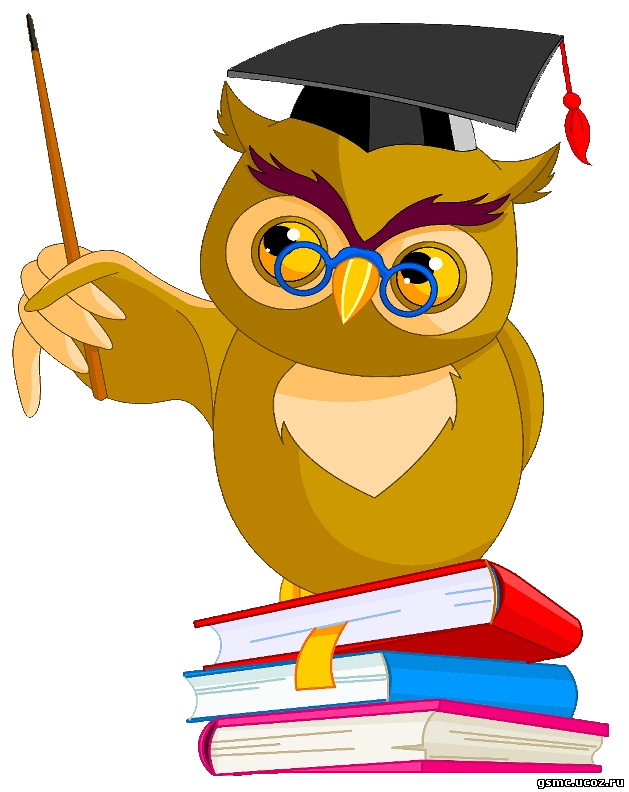 Паспортметеостанции  «Ветерок»Разработчики:      Аникина Т.П.                                                                                                            Бабенко Е.В.                                                                                                            Власова Е.А.2016 год«Метеостанция» – площадка для организации   наблюдений и изучения явлений природы и погоды (осадки, температура, направление ветра).Цель:  1.Формирование представлений детей о значении погоды в жизни человека,  растительного и животного мира;2.Создание условий для систематических наблюдений за погодой.Задачи: 1.Учить детей наблюдать за изменениями погоды, определять погоду, анализировать, составлять прогноз ,делать выводы,  использовать для этого специальные приборы; прививать любовь и бережное отношение к природе.2. Дать детям представление о зависимости климата в любой точке планетыот удаленности от Солнца.3. Формировать представления о четырех частях света.4. Познакомить детей с приборами – помощниками для элементарного прогнозирования погоды.5. Познакомить с профессией гидрометеоролога.Схема метеостанции:Описание:Метеостанция включает в себя флюгер, указывающий направления ветра, вертушку, показывающую силу ветра, осадкометр (посуда для сбора осадков, расположенная под деревом и на открытом участке), термометры, расположенные в тени и на солнечном участке, столик для занятий (дети иногда зарисовывают свои наблюдения).  Дети изучают и наблюдают явления природы (осадки, направление ветра), пользуются простыми приборами, делают   отметки в календаре погоды.Краткое описание специального оборудования детской метеостанции:Термометр -   позволяет  при  помощи  воспитателя  детям  определять температуру окружающего воздуха и изучать такие понятия как «холодно», «тепло», «жарко» и т. д. Один термометр расположен  в метеобудке  , чтобы он был защищён от солнечных лучей. Второй такой же укреплен на крыше метеобудки    под прямыми солнечными лучами. Таким образом, мы узнаём температуру  воздуха на солнце и в тени.Флюгер -  в форме вращающейся на опорной оси «стрелке» позволяет наглядно показывать направление ветра по размещенному неподвижно у его основания указателю сторон света.Ветряной  рукав  -   указатель  направления  и  силы  ветра, который  обычно  устанавливается  на  аэродромах,  его  еще  называют текстильный колдун.По периметру развешены султанчики и вертушки(приборы  для  определения                   направления  и  силы  ветра)Дождемер  -  служит для  сбора и измерения количества выпавших            атмосферных осадков.Гигрометр  –  прибор  для  определения  влажности  воздуха,  им  служит подвешенная сосновая  шишка. Если  воздух  сухой  –  она раскрывается, если влажный – закрывается.Песочные  часы —  простейший  прибор  для  отсчёта  промежутков времени,   Солнечные часы – прибор для определения времени по изменению длины тени      от гномона и еѐ движению по циферблату.Снегомер -  Прибор для измерения высоты снега.Детский барометр -   прибор для  предвещания перемены погоды.При этом принцип работы основан на наблюдениях таежных охотников за поведением хвойных пород деревьев перед переменой погоды. Параллельно (не касаясь) доски закреплен отрезок сухой очищенной от коры еловой ветки таким образом, чтобы боковая ветка в пасмурную погоду находилась в положении параллельном земле. Свойство ветки отклонятся при изменении атмосферного давления использовано в этом «приборе», при этом опытным путем определено ее положения в различную погоду.Методические рекомендации к работе с детьми на метеостанции.Образовательная деятельность:Дидактические задачи:1- я задача: обучать детей снятию показаний приборов;2- я задача: предоставление детям возможности проведения сравнения приборов между собой;3- я задача: изучение детьми зависимости показаний приборов от времени года;4- я задача: изучение детьми взаимосвязи показаний приборов с собственными телесными ощущениями;5- я задача: обеспечение условий для проведения детьми исследований.РекомендацииПри решении воспитателем указанных дидактических задач, целесообразно в каждой группе вести дневники наблюдений, оформленные таким образом, чтобы дети смогли самостоятельно разобраться во внесенных в них данных.В целях улучшения качества усвоения изучаемого материала, повышения интереса детей к проведению исследований, методически правильным будет использование воспитателями игровой формы общения посредством чтения тематических стихов о временах года и природных явлениях, а также загадывания загадок о них.ЗагадкиТу фигурку иль флажокТы на крышах видеть мог.Отвечай на мой вопрос:Кто «по ветру держит нос» (Флюгер.) На стене висит тарелка,По тарелке ходит стрелка.Эта стрелка наперѐдНам погоду узнаѐт. (барометр)Без рук, без ног, По свету рыщет, Поет да свищет. (Ветер)Пословицы и поговорки:1. Хоть и хороша погода, а зонтиком запасайся.2.Сбежалися тучки в одну кучку - быть ненастью.3. Серенькое утро - красный денек.4. Сиди у моря да жди погоды5. Не бывает плохой погоды - бывает плохая одежда.6. Дым столбом из трубы - к ясной погоде 7. У природы нет плохой погоды8.Бедняку всегда ветер в лицо. 9. Нам, грешным, и ветер-то встречный.10.Разбитому кораблю – любой ветер в корму. 11.Есть проникновенно-печальные размышления:12. Ветер кручины не развеет.13.Ветер из щели особенно холоден.14.Одинокое дерево ветер легче валит. 15.Много таких, что помогают обличить пустословие: 16. Добрый пес на ветер не лает.17.Дикая собака на ветер лает, вольно собаке и на владыку брехать.18.От безделья собака на ветер лает. 19. Собака лает – ветер носит.20. Заглазную (заочную) брань ветер носит.	Легенда«Роза ветров» Говорили, что ветра божественного происхождения, но в разных легендах по-разному рассказывается об их родословной и месте пребывания. Борей, Нот, Зефир и Эвр—боги четырех главных ветров: северного, южного, западного и восточного— считались сынами Астреяи богини утренней зори Эос. Грозные ураганы, которые изображали в виде Гарпий, чудовищ с женскими головами и телами хищных птиц, были детьми Тавма и Электры, а худшие, разрушительные циклоны и смерчи, которые бросают корабли в море, пока не разбивают их о прибрежные скалы, —это потомки Тайфуна, которого Зевс когда-то победил в кровавом бою. Чаще всего родиной ветров считали Фракию, край диких, покрытых снегами гор. Там у Борея был свой поднебесный дворец, а пососедству с ним в разных пещерах жили другие ветра.Борей самый сильный и самый грозный среди них.Пронзительно завывая, нападает он на море, вздымаетволны, взбивает их в белую пену, приносит бурю имороз, который сковывают реки людом. Зефир,который дует с востока, самый ласковый. Его влажноедыхание идет с моря, он вестник весны. Летом онприносить освежающую. Прохладу, которая так нужнадеревьям и цветам. Он почти беззвучно поднимаетсяна своих маленьких крыльях и пролетает над землей,почти целуя ее прикосновением своих губ.Словарик юного эколога Барометр - прибор для измерения атмосферного давления. Анемометр - прибор для измерения скорости ветра. Флюгер — метеорологический прибор для измерения направления (иногда и скорости) ветра. Ветряной рукав – определяет силу ветра Солнечные часы— прибор для определения времени по изменению длины тени от гномона и еѐ движению по циферблату. Появление этих часов связано с моментом, когда человек осознал взаимосвязь между длиной и положением солнечной тени от тех или иных предметов и положением Солнца на небе. Осадкомер - прибор для сбора и измерения количества выпавших атмосферных осадков.  Дождемер – прибор для измерения количества осадков. Термометр – прибор для измерения температуры воздуха, почвы, воды и так далее.  Метеобудка – служит для размещения метеоприборов: барометров, термометров, гигрометров и т.д.  Осадки - влага, которая падает на поверхность земли, будучи выделена из воздуха или из почвы в капельножидком или твердом виде.Возраст детейСодержаниеФорма организации             детской деятельности3-4 годаСоциально коммуникативное развитие:Понятие об экологической безопасности. Воспитание грамотного, гуманного отношения к окружающей природе.Познавательное развитие:Формировать представления о четырех частях света, о временах года. Знакомить с погодными явлениямиРечевое развитие:Познакомить с пословицами, поговорками и народными приметами.Художественно эстетическое развитие:Изготовление вертушек и султанчиков из бросового материала.Физическое развитие:Формирование здорового образа жизни. Беседа, опыт по загрязнению                                          воды(снега),Д/и «Третий лишний»Экскурсия на метеостанциюД\и:  «Путешествие за                 солнышком», «Когда это бывает», «Бывает  -  не бывает»,«Назови погодное явление»Разучивание пословиц, загадки, стихи. Подвижные игры Дыхательная гимнастикаСлушаем музыку дождя, ветра.Беседа «Так ли я одет?»Ситуативный разговор«Закаливание»4-5 летСоциально коммуникативное развитие:Техника безопасности при проведении прогулок, экскурсий, трудовых действий. Воспитание грамотного, гуманного отношения к окружающей природе. Познавательное развитие: Формировать представление детей о значении погоды в жизни человека,растительного и животного мира.Познакомить с метеоприборами, вырабатывать  навыки использования этих приборов.Речевое развитие:Чтения произведений о растениях, животных и природных явлениях, разучивание пословиц, загадокХудожественно эстетическое развитие:Изготовление вертушек и султанчиков из бросового материала.Физическое развитие:Формирование здорового образа жизни.Беседы,  опыты ,С/р игра «Экскурсия»Уборка территории станции.Экскурсия на метеостанциюД/и: «Что вы видите во круг», «Что изменилось?», «Так бывает или нет»Ежедневные наблюдения на метеоплощадке, фиксация результатов наблюдений, Занятия по использованию метеоприборов.Чтение экологической сказки «Ветерок, ветер, ветрище»Подбери пословицу по смыслу.Разгадывание загадок.Подвижные игры Дыхательная гимнастикаСлушаем музыку природы.Подвижные игры, закаливающие процедуры.5-7 летСоциально коммуникативное развитие:Техника безопасности при проведении прогулок, экскурсий, трудовых действий. Воспитание грамотного, гуманного отношения к окружающей природе. Развитие умений общаться, составлять рассказы об увиденном, проведенных экспериментах.Познавательное развитие:Познакомить детей с приборами – помощниками для элементарного прогнозирования погоды. Познакомить с профессией гидрометеоролога. Формирование системы знаний и представлений о природе родного краяЗакреплять знания о метеоприборах, вырабатывать  навыки использования этих приборов.Речевое развитие:Чтения произведений о растениях, животных и природных явлениях, разучивание пословиц, загадок, логоритмических упражнений. Развитие умения  составлять рассказы об увиденном, о проведенных  экспериментах.Художественно эстетическое развитие:Изготовление вертушек и султанчиков из бросового материала.Физическое развитие:Формирование здорового образа жизни.Беседы,  опыты ,Уборка территории станции.Д/и: «Где мы были , мы не скажем, а что делали покажем»Экскурсия на метеостанциюД/и: «Кто больше знает?», «Что изменилось?», «Отвечай быстро».Ежедневные наблюдения на метеоплощадке, фиксация результатов наблюденийЗанятия по использованию метеоприборов.Чтение экологической сказки: «Ветер, солнце и мороз», «Какое бывает солнышко», Сказка про то , как Ивану – царевичу жену выбирали. Легенда «Роза ветров». Придумывание загадок о явлениях природы.Подвижные игры Дыхательная гимнастикаСлушаем музыку природы.Подвижные игры, закаливающие процедуры.